ISTITUTO COMPRENSIVO STATALE DI MAROSTICA 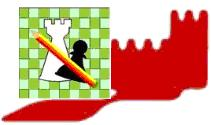   Via N. Dalle Laste, 2 – 36063 Marostica (VI)		Tel. 042472096      Fax 042472015www.icmarostica.edu.it e-mail viic884007@istruzione.it                                      viic884007@pec.istruzione.it VIIC884007										       C.F. 82003010244								AL DIRIGENTE SCOLASTICOOGGETTO: Comunicazione di inizio di altra attività – lezioni private(Dichiarazione sostitutiva di atto di notorietà, art. 47 D.P.R. 445/2000)Il sottoscritto __________________________________________  nato a___________________ il____________, dipendente di questo istituto in qualità di ______________________________ informa che intende prestare lezioni private, nella materia________________________________ nel corso del periodo_____________________________.Specifica che le lezioni verranno impartite esclusivamente ad alunni non frequentanti l’Istituto in indirizzo, presso il quale è dipendente il sottoscritto, e che l’attività verrà svolta rigorosamente al di fuori dell’orario di servizio.Luogo e data____________________						IL DIPENDENTE______________________